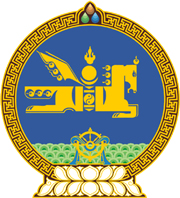 МОНГОЛ УЛСЫН ХУУЛЬ2021 оны 12 сарын 24 өдөр                                                                  Төрийн ордон, Улаанбаатар хот   САНХҮҮГИЙН ЗОХИЦУУЛАХ ХОРООНЫ   ЭРХ ЗҮЙН БАЙДЛЫН ТУХАЙ ХУУЛЬД   НЭМЭЛТ ОРУУЛАХ ТУХАЙ1 дүгээр зүйл.Санхүүгийн зохицуулах хорооны эрх зүйн байдлын тухай хуулийн 9 дүгээр зүйлд доор дурдсан агуулгатай 9.3 дахь хэсэг нэмсүгэй.“9.3.Хороо өөрийн бүрэн эрхэд хамаарах асуудлаар Улсын Их Хурлын хянан шалгах бүрэн эрхийг хэрэгжүүлэхэд дэмжлэг үзүүлнэ. ”2 дугаар зүйл.Санхүүгийн зохицуулах хорооны эрх зүйн байдлын тухай хуулийн 11 дүгээр зүйлийн 11.2 дахь хэсгийн “Улсын Их Хурлаас” гэсний дараа “нэр дэвшигчийн сонсгол хийж” гэж нэмсүгэй.3 дугаар зүйл.Энэ хуулийг Монгол Улсын Их Хурлын хяналт шалгалтын тухай хууль хүчин төгөлдөр болсон өдрөөс эхлэн дагаж мөрдөнө.МОНГОЛ УЛСЫН 	ИХ ХУРЛЫН ДАРГА 				Г.ЗАНДАНШАТАР